LOG BOOKAlyssa KimThe effect of vitamin c on the oxidation processLogbook:October 16thI will be choosing my topic for science fair today, so far I am choosing between the effect of different masks on bacteria, and the effect of vitamin c on the oxidation process. October 29th:I have chosen to do the vitamin c on the oxidation process and I am finding experiments that are similar to my procedures. I have found a procedure where apples are used for the oxidation process, I will use this and vary the amount of vitamin C to check the effect.November 13th:My objective is to find the medical effects of vitamin c to determine the importance of vitamin C. This will help me identify the importance of my experiment, I will also research oxidation in the human body. December 11thMy objective today was to find the standard of vitamin c given to critically ill patients to determine the amounts of vitamin I would test on the apples. I would use the excessive amount of vitamin c recommended and the ideal amount recommended. December 12thMy objective was to find the different amounts vitamin c and other vitamin c options such as orange juice for the final portion December 30thMy objective was to start the first steps of mty experiment, I cutted up the apples and put them in the cups to wait for the 24 hrs result. Jan 1stI took the pictures of the 24 hrs result of the apples, there was not a huge difference in the vitamin c results. The other one started to show brown spots and streaks. Jan 2ndI took the pictures of the 48 hrs results and even in the vitamin c ones there were brown spots while they all started to rot. Jan 3rdThis is the final time I take pictures of r72hrs. There are brown spots for everyoneJan 7thI have been starting on making my graph of the brown spots following 24hrs, 48hrs, and 72hrs.Jan 14thI am planning on transferring my observations onto my digital version of my logbook.  Jan 15thI continue to create my graph of the browning of my apples, I add the surface together and add that to my graph.Jan 20thI will be writing up my analysis and starting the conclusion part of my experiment later on. I have finished the graph for my observations and there have been very noticeable differences between the vitamin C coated apples, and sealed apples. Jan 24th I am planning on finishing all of my presentation and getting started on script. I will just have to add my pictures and add in my text. Jan 28th I finished my presentation and I will review and present to my teachers and parents to receive feedback and strengthen my presentation. Feb 5thI have found out that I have been chosen for CYSF so I will start finetuning my presentation. Feb 8thI started the second round of my experiments after receiving feedback and 24 hours started at 7:22 room temperature 20degress Celsius. Feb 9th I will be taking pictures and recording the 24hour result of my experiment.Feb 10th I will further research the effects of lipid oxidation and other oxidation processes in the human body. I will also later be recording and taking pictures of the 48hours of my experiment Feb 11thToday will be the final recording of my data at 72hours. Feb 12thI started creating my graph based on my second experiments results and I finished my script. Feb 15thI put finishing touches on my logbook and rehearsed my script for my presentation in front of family members and friends. March 1st I am finishing up my website for cysf and filming my video to present. Lab ReportTestable Question: How does the amount of vitamin c affect the oxidation process?Hypothesis: If an apple is put in water with a large amount of vitamin c then the  oxidation process will be prevented,  because the amount of water and size of water are the same the results will not be affected by it. Variables: Controlled variable: Apple and water amount, vitamin C tablet brand, room temperaturesManipulated variable: Vitamin CResponding variable: amount of apple oxidized. Materials: 9 cups9 apple slice200ml of orange juice1,200ml of pure waterLabelsSealing Wrap4 vitamin c tabletsProcedure: Cut an apple into approximately the equal size and the same weightFill 6 cups each with 200 ml of pure waterPut in one cup 200ml of orange juiceIn each 5 cups that have 200 ml of pure water put in 60mg, 120mg, 180mg, 240mg, and 300 mg of vitamin C eachWhile waiting for the tablets to dissolve put in two cups each that have no liquid an apple slice eachPut in the leftover cups each one apple slice, the orange juice and water cupLabel each cup with what liquid is containing it.Seal each cup except for one cup that has no liquid and only an apple slice. 9. Take observations at 24, 48, and 72hrs  Observations:First Trial24hrsApple in Orange Juice5 brown spotsHas white spots around the sidesHard Non-sealed Apple9 brown spotsDry and crustyShrivelingSealed Apple5 cm of brown spots covered appleDry3cm long brown stripeApple in 60mg of Vitamin CNo brown spotMushyApple in 120mg of Vitamin CNo brown spots or linesNo color changeApple in 180mg of Vitamin CNo brown partsSlight pink hueApple in 240mg of Vitamin CNo brown spots Pink hue is evidentApple in 300mg of Vitamin CPink Hue is most evidentNo browningApple in waterMushyBrown splotches that cover 13 cm of the apples48hrsApple in Orange Juice8cm brown spotsMore strong then water filled applesSealed Apple20cm brown long streaks5cm new brown spotsShrivelingCrust had formed and is dryNon-sealed Apple54 brown coverageDry and crustyShrivelingWater Apple5cm brown spots9 cm brown splotchWhite translucent edgeApple in 60mg in Vitamin CPink hue 18 cm browning coverage of appleApple 120mg of Vitamin C12cm browned coveragePink hueApple in 180mg of Vitamin CPink hue4cm browned coverageApple in 240mg of Vitamin C2 cm browned coverageMushyPink hueWhite translucent edgeApple in 300mg of Vitamin CNo browning MushyPink hue72hrs Apple in Orange JuiceBrown spots that are 1 cm eachParts of Apple are falling apartNon-sealed Apple100 cm of brown spot coverage100% coverage of browningSize has decreasedSigns of rottingDry and crustySealed Apple120cm brown spot coverage100% brown spot coverageDry and crustyA slight smaller size compared o startWater apple120cm new brown spot coverageMushyApple in 60mg of Vitamin C8 more 1 cm brown spotsApple in 120mg of Vitamin C2cm brown streaks2cm brown spotApple in 180kmg of Vitamin C3 cm brown streakApple in 240mg of Vitamin C2cm brown spotApple in 300mg of Vitamin CNo brown spotsEvery trial and control sample had molding occuringSecond Trial24hrsApple2cm brown spotA total of 2cm brown streaks3cm coverage of brown splotchesSlight crustSealed Apple 7 brown spots that cover a total of 1cm5cm coverage of brown splotchesDry and a crustWater apple Rotting edge Total of 7cm brown splotch2cm brown streaks in total1cm brown spotMushy 60mg of VCWhite rotting edgeMushyNo color change120mg of VCWhite translucent edge (sign of rotting)Light pink hue but not evident180pmg of VCWhite translucent edgeNo color changePink hue can also be seen on the surface240mg of VCWhite translucent edgePink hue covers all areasColor turns slightly orange from the pink hue and original color of apple clashing 300mg of VCWhite translucent edgePink hueAll surface have turned a shade of orange which is  not a sign of oxidationOrange juice No rotting edge2cm brown splotchBrown streaks that add up to 3cmA total of 2cm of brown spots.48hrsApple15cm total of brown splotchesA total of 5cm of brown streaks5cm brown spot total coverageSeaed apple6cm brown spot total coverageA total of 7cm for brown splotch coverage2cm brown streaks in totalWater appleWhite translucent edge11cm brown splotches in totalA total of 4brown spots 4cm brown streaks60mg VCWhite translucent edgeSlight pink hue which seems to be only under the surface9cm brown splotches in totalA total of 3cm of brown spots120mg VCWhite translucent edge Pink hue4cm brown splotches in total2cm total of brown spots3cm brown streaks in total 180mg VCPink hueWhite translucent edge2cm brown spotVitamin C 240mg No signs of oxidationNo difference spotted from 24hour observationsVitamin C 300mgNo signs of oxidationNo differencesOrange juice2 2cm brown splotches and a 2cm brown streak72hrsAppleShriveled up 100% oxidized/90cm Sealed100%oxidized/110cm Crusty and dryWater:Different stages of browning were seen in different areas 100% oxidized/110cm No a lot of rotting seen Water turned yellow but were 60mg VC:4cm brown splotch 1cm spotLittle spots and specks of rottingWhite translucent edge Pink hue120mg VCWhite hues showing around the apple4cm brown spots 2cm brown streaks3cm brown patchesPink hue180mg VC3cm brown splotches1cm brown spotsWhite splotchesPink hue240mg VC1cm brown spotsWhite splotchesNo other appranct changesPink hue300mg VCNo oxidation seenPink hueWhite splotches around the apple slicesOrange Juice 2cm brown splotches2cm brown spotsMultiple rotting spots seen on one sideAnalysisThere were sharp increases of oxidation between 48hours and 72 hours, the highest increase was seen in three trials that became oxidized 100%. A trend was spotted between the vitamin C water as every trial had no signs of oxidation in the first 24 hours. An outlier spotted was in the orange juice which did not follow this trend even when it contained vitamin< c like the rest which could show that orange juice is not an adequate source for vitamin C. There was only a 5mg difference of vitamin C amount between the 60mg of vitamin C tablet. This revealed that orange juice was not a viable source of antioxidants as it had been advertised on the bottle. The trend revealed that the minimum amount of 60mg of vitamin C still had a positive effect on oxidation but any amount underneath it would not be beneficial. Whie an error could have been the rotting could have been mistaken as rotting or the other way around but those parts were peeled and the surface underneath was counted as browning if there were the signs. FOr my second experiment I saw the same observation that there was a sharp- increase of oxidation between 48hours and 72 hours. The highest increases were once again seen in the non-sealed , sealed, and water apple that at my final observation became oxidized a 100%. The trends spotted in my second experiment were between the vitamin C water in which every tria in the first 24 hours had no signs of oxidation but an outlier was spotted amongst this trend. The outlier was in the orange juice which contained 55mg of vitamin C but had 7cm of oxidation seen in the first 24hours. This was more oxidation seen compared to my first experiment which had 5cm of oxidation seen. THis was repeatedly shown in my experiments so this shows that orange juice is not an adequate source of vitamin C as it has been advertised as. While this trend also reveals the minimum amount of 60mg of vitamin C is effective as health websites are informing individuals of. An error in my second experiment would have been that there was a temperature difference from the first experiment and the second one and the ortting that was spotted. The outside temperature at the first experiment was around -15 celsius but at the time of the second one it was -30 celsius so this could have altered the results but it could have helped the rotting because not many signs of rotting were seen. While there wasn’t much rotting spotted I compared the areas to other apples and examined whether it was a sign of oxidation or rotting which was still not as precise. Though the rotting was at a minimum rate because there was less confusion when measuring and determining which parts of my apple were oxidized. Overall this experiment has very similar results except for the slight differences between the oxidized amount. While in the first experiment the highest oxidation was seen in the non-seale apple because it did not shrivel up opposed to my second experiment where it did shrivel up so less oxidation was measured. The orange juice also had higher oxidation seen in the first 24hrs in the second experiment than my first, but in the end the first experiment nearly had 2times the second experiment’s oxidized amount. THis was a big difference so this could have been a result of the temperature difference or there could have been a slightly higher amount of vitamin C then calculated from the bottle.  There were slight differences from the amount oxidized between trials compared between both of my experiments but other than the other changes stated above they held similar results. . The vitamin C worked to an extent and even while the orange juice was not as effective compared to the tablets they had a better effect overall compared to the control sample which was oxidized to a 100% at 72 hours. 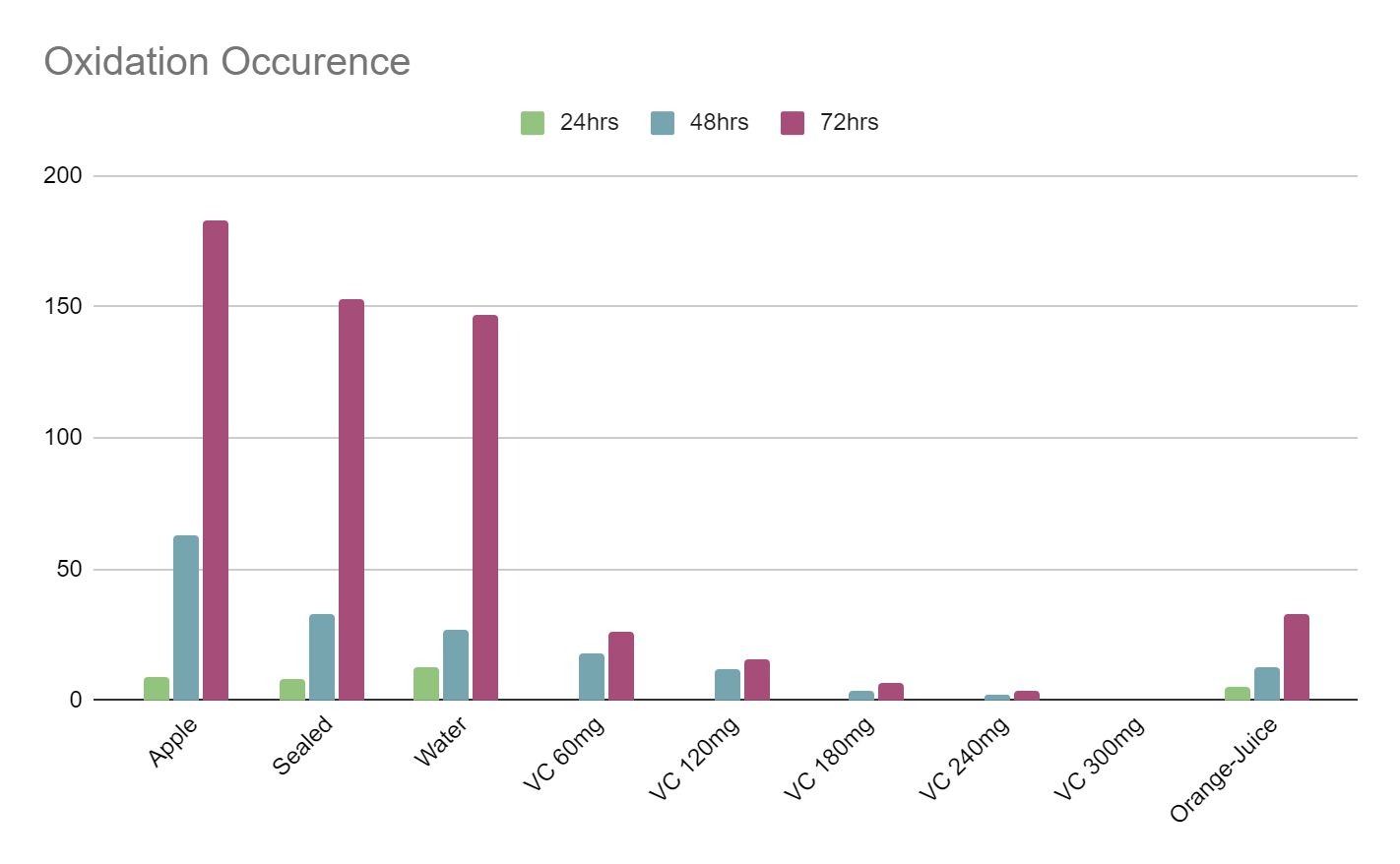 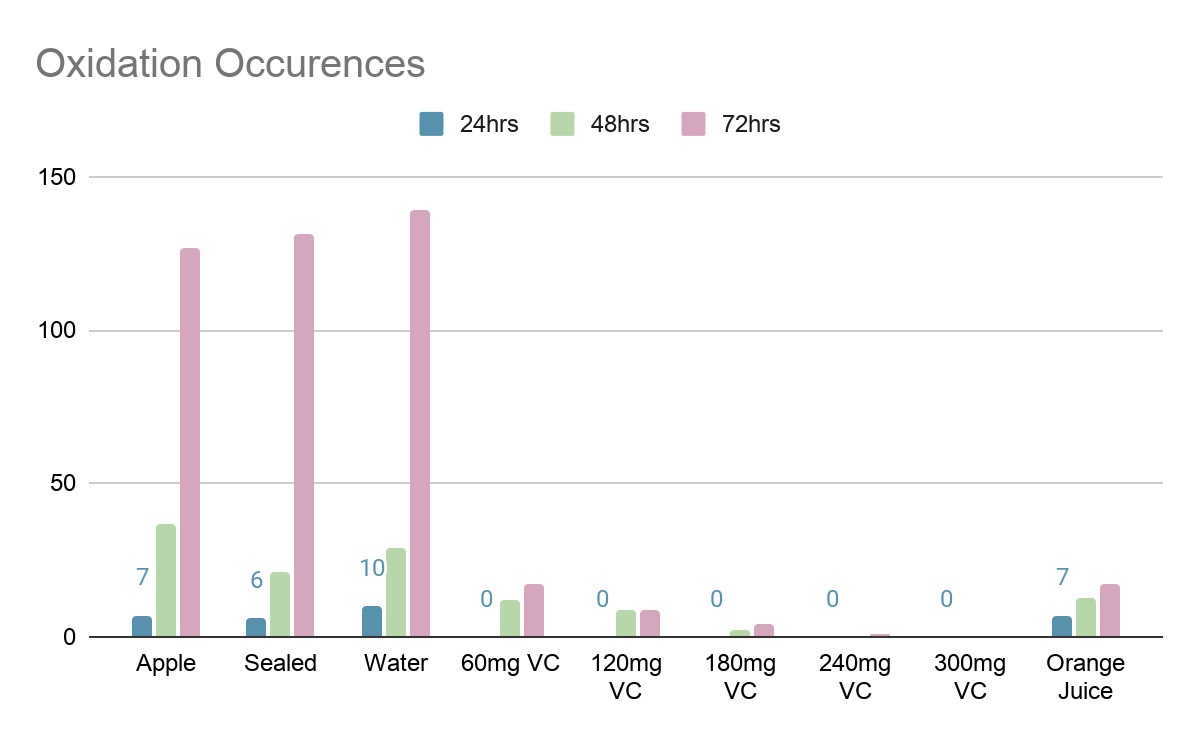 ConclusionIn conclusion my hypothesis was true for both of my experiments because as there was a higher concentration of vitamin C had a slower oxidation rate seen when the 300mg of vitamin C prevented any signs of oxidation from occurring, even the lowest amount of vitamin C in the orange juice which showed an outlier still only had 33cm of oxidation seen in total. The control sample also showed the differences between vitamin C located apples because the control sample eventually became oxidized 100% while the vitamin C prevented most of the oxidation process. My second experiment held a similar result because as the amount of vitamin C concentration decreased more oxidation was spotted. This was seen when 300mg of vitamin C showed no signs of oxidation and remained similar to the start of the experiment and the lowest amount of vitamin C 55mg which was in the orange juice showed signs of oxidation in the first 24 hours. This also revealed how oric acid is helpful as a food colour preserver and perceive the colour for long periods of time if used in high concentrations. VitaminC  can be seen as an effective source of antioxidants and this information can help prevent others from getting medical conditions that have oxidation in the process. Extension	Future Area for Study:Oxidation can be seen in humans in a form of lipid oxidation and oxidative stressLipid oxidation: Free radicals taking electrons from lipids which cause cell damage antioxidants such as vitamin C areeffective against thisOxidative stress: Imbalance between production and accumulation of ROS in cells and tissues, the effects can also becountered with antioxidants though not as effective compared to lipid oxidation resultsStudying these areas could help spread knowledge about the importance of antioxidantApplications to Real WorldAntioxidants are effective against many oxidation processes that cause many medical problems in the bodyWhile it also does prevent the browning of apples in the everyday life this experiment shows the effectiveness against certainmedical diseases tooI would research more about the over exaggeration of the antioxidants in certain foods and drinks and how new foods such as new diet foods could be seen as antioxidantsBackground research:OxidationOxidation in apples is a chemical process. When the apple is cut, oxygen is introduced to the injured plant tissues. Once oxygen is present, the polyphenol oxidase enzymes in the chloroplasts rapidly oxidize phenolic compounds that are present in apple tissues to o-quinones. The O-quinoces produce the brown color by reacting to form the compounds with amino acids or proteins. Apples have different levels of original enzyme amount so they will oxidize at different rates Level of PPO differs by apple so for the experiment the same apple must be used. Vitamin CVitamin c can also be called boric acid, and it is a good source for food colour preserving, Without Vitamin C there could be a development of scurvy, scurvy is caused if vitamin c is no longer in your body 3 months because our own bodies can not create more.Colour is one of the easiest ways to see if oxidation has worked. When the apple is cut they are exposed to oxygen and free radicals released from the apple.When an apple undergoes the processThis is when the apple undergoes the oxidation process eventually turning it brown. Enzymes in the apple oxidise phenolic compounds after oxygen goes into the injured plant tissue, tuning the apple tissues to form melanin.This is a very simple way to look at oxidation because I do not have proper equipment for more bigger experiments. I had to try it on a smaller sample. Oxidation is also in human bodies, it causes many diseases such as cancer. Vitamin C prevents genetic mutation seen in this study https://www.jbc.org/content/277/19/16895.shortVitamin c is also more frequent in smokers, low incomes, people with advanced cancer. With vitamin c deficiencies you have less chance of surviving it Critically ill patients have low plasma levels of vitamin c, 60mg is sufficient for most adults. Standard enteral provides 100-200mg of vitamin c to critically ill patients. It is insufficient to meet the needs of patients, and they need at least 2-3g of vitamin c respectively, which is insufficient to meet the needs of critically ill patients. 1g or more vitamin C can have consequences for many people, the consequences include diarrhea, nausea, vomiting, heartburn, abdominal cramps, headache, insomnia. Oxidation is a normal reaction in the bodyOxidative stress is when there is an imbalance between free-radicals and antioxidants in the body, leading to diabetes atherosclerosis, hardening of blood vessels, inflammatory conditions, high blood pressure, heart disease, neurodegenerative diseases, and cancer.Oxidation in apples is called by a chemical process and it can not The vitamin C in orange juice can degrade if stored in clear packaging which allows the sunlight to degrade it or contained in a polyethylene or polystyrene package which allows in oxygen also degrading the vitamin CPast experiments:There is a significant difference in color between apples that have been in the vitamin c water, and the ones that have not. The apple that is the control sample is mushy and starts rot. Reveals that the vitamin c has a good guarantee in protecting something from the oxidation process. Apples were dipped into ascorbic acid such as vitamin c solutions, like orange juice, lemon water and others. Experiment Description:Apple is placed into a glass of plain water as the control sample, another is put in a glass with water that has a full vitamin c tablet. There will be different amounts of vitamin c in each glass except the controlled version. After 24 hours I will examine, then 48 hours, then 72. Hours. I will check to see how far one amount of vitamin c can protect a piece of apple from the oxidation process. There was at least 200-300mg of vitamin c for the standard enteral in critically ill patients but it seems as if you need 2-3g. So I will test 200 mg, 300mg, 2g, 3g.SourceThis presentation template was supplied  by Slidesgo, icons by Flaticon, and infographics & images by   FreepikAbasolo, C. (2019, January 25). Methods to determine oxidative stability. Retrieved from https://www.btsa.com/en/methods-to-determine-oxidative-stability/Al-Shahrani, M. M. (2013). Measurement of Antioxidant Activity in Selected Food Products and Nutraceuticals. Journal of Nutrition & Food Sciences, 03(03). doi:10.4172/2155-9600.1000205Antioxidants and apples: An experiment. (n.d.). Retrieved from https://www.futurelearn.com/info/courses/everyday-chemistry/0/steps/22334Ball, D. W., & Key, J. A. (2014, September 16). Oxidation-Reduction Reactions. Retrieved from https://opentextbc.ca/introductorychemistry/chapter/oxidation-reduction-reactions-3/Berdahl, D., Nahas, R., & Barren, J. (2014, March 27). Synthetic and natural antioxidant additives in food stabilization: Current applications and future research. Retrieved from https://www.sciencedirect.com/science/article/pii/B9781845696481500125Boyer, J., & Liu, R. H. (2004, May 12). Apple phytochemicals and their health benefits. Retrieved from https://www.ncbi.nlm.nih.gov/pmc/articles/PMC442131/#:~:text=In the laboratory, apples have,of which are strong antioxidants.Carty, J. L., Bevan, R., Waller, H., Mistry, N., Cooke, M., Lunec, J., & Griffiths, H. R. (2002, May 25). The Effects of Vitamin C Supplementation on Protein Oxidation in Healthy Volunteers. Retrieved from https://www.sciencedirect.com/science/article/abs/pii/S0006291X00930146Padayatty, S. J., & Levine, M. J. (2016, April 14). Vitamin C: The known and the unknown and Goldilocks. Retrieved from https://www.ncbi.nlm.nih.gov/pmc/articles/PMC4959991/Padayatty, S. J., Katz, A., Wang, Y., P., Eck, J., O., . . . Levine, M. (2013, June 19). Vitamin C as an Antioxidant: Evaluation of Its Role in Disease Prevention. Retrieved from https://www.tandfonline.com/doi/abs/10.1080/07315724.2003.10719272Pehlivan, F. E. (2017, August 02). Vitamin C: An Antioxidant Agent. Retrieved from https://www.intechopen.com/books/vitamin-c/vitamin-c-an-antioxidant-agentVitamins at physiological levels cause oxidation to the DNA nucleoside deoxyguanosine and to DNA—alone or in synergism with metals. (2012, March 30). Retrieved from https://academic.oup.com/mutage/article/27/4/511/1118664